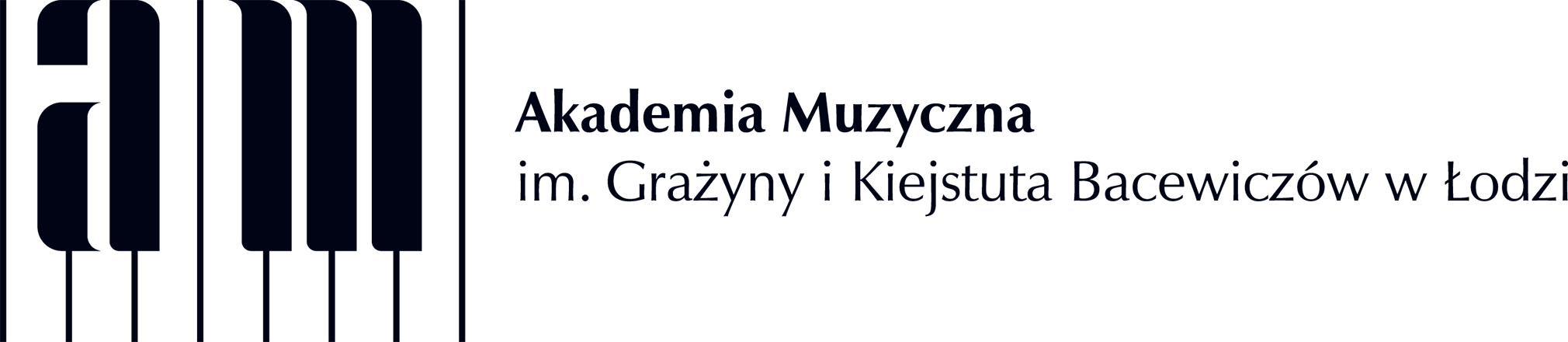 Wniosek o sfinansowanie/dofinansowanie projektu wydawniczegoPŁYTA CDWypełniony wniosek należy przesłać na adres: redakcja.wydawnictwo@amuz.lodz.pl 
oraz złożyć wydrukowany i podpisany egzemplarz w Dziale Wydawnictw (w Pałacu AM, ul. Gdańska 32, pok. 84) lub w skrzynce odbiorczej Działu Wydawnictw na portierni Pałacu AM.Nazwa jednostki (Wydział/ Instytut/ Katedra)Kierownik projektu/wnioskodawca (stopień/tytuł naukowy, imię i nazwisko)Dane kontaktowe (adres e-mail, nr telefonu)Tytuł płyty Zakres prac (zaznaczyć X w odpowiednich polach)Kompletny proces produkcyjnyKompletny proces produkcyjnyZakres prac (zaznaczyć X w odpowiednich polach)Etap I (nagranie materiału audio)Etap I (nagranie materiału audio)Zakres prac (zaznaczyć X w odpowiednich polach)Etap II (poligrafia i wydanie)Etap II (poligrafia i wydanie)Zakres prac (zaznaczyć X w odpowiednich polach)Inny zakres prac (szczegóły w kosztorysie)Inny zakres prac (szczegóły w kosztorysie)Repertuar(imię i nazwisko kompozytora, tytuły utworów/części, czas trwania)UWAGA: proszę oznaczyć premiery fonograficzneWykonawcy(imię i nazwisko, nazwa instrumentu/głosu, dyrygent, nazwa zespołu itd.)Opis projektu i uzasadnienieReżyser/reżyserzy dźwiękuPlanowany termin nagraniaPlanowany termin zakończenia montażuPlanowany termin wydania płytyPreliminarz kosztów (w przypadku płyty wydawanej nakładem AM w Łodzi; należy wypełnić tylko pola dotyczące danego projektu, w pozostałych wpisać: nie dotyczy)Koszt wynajęcia studia nagrań/saliKoszt wynajęcia studia nagrań/saliPreliminarz kosztów (w przypadku płyty wydawanej nakładem AM w Łodzi; należy wypełnić tylko pola dotyczące danego projektu, w pozostałych wpisać: nie dotyczy)Nagranie, montaż i masteringNagranie, montaż i masteringPreliminarz kosztów (w przypadku płyty wydawanej nakładem AM w Łodzi; należy wypełnić tylko pola dotyczące danego projektu, w pozostałych wpisać: nie dotyczy)Strojenie instrumentówStrojenie instrumentówPreliminarz kosztów (w przypadku płyty wydawanej nakładem AM w Łodzi; należy wypełnić tylko pola dotyczące danego projektu, w pozostałych wpisać: nie dotyczy)Honoraria wykonawcówHonoraria wykonawcówPreliminarz kosztów (w przypadku płyty wydawanej nakładem AM w Łodzi; należy wypełnić tylko pola dotyczące danego projektu, w pozostałych wpisać: nie dotyczy)Koszt licencji materiałów nutowych do nagraniaKoszt licencji materiałów nutowych do nagraniaPreliminarz kosztów (w przypadku płyty wydawanej nakładem AM w Łodzi; należy wypełnić tylko pola dotyczące danego projektu, w pozostałych wpisać: nie dotyczy)Inne opłaty licencyjne (tekst, zdjęcia itp.)Inne opłaty licencyjne (tekst, zdjęcia itp.)Preliminarz kosztów (w przypadku płyty wydawanej nakładem AM w Łodzi; należy wypełnić tylko pola dotyczące danego projektu, w pozostałych wpisać: nie dotyczy)ZAiKSZAiKSPreliminarz kosztów (w przypadku płyty wydawanej nakładem AM w Łodzi; należy wypełnić tylko pola dotyczące danego projektu, w pozostałych wpisać: nie dotyczy)Nota programowaNota programowaPreliminarz kosztów (w przypadku płyty wydawanej nakładem AM w Łodzi; należy wypełnić tylko pola dotyczące danego projektu, w pozostałych wpisać: nie dotyczy)Redakcja językowaRedakcja językowaPreliminarz kosztów (w przypadku płyty wydawanej nakładem AM w Łodzi; należy wypełnić tylko pola dotyczące danego projektu, w pozostałych wpisać: nie dotyczy)Tłumaczenie tekstówTłumaczenie tekstówPreliminarz kosztów (w przypadku płyty wydawanej nakładem AM w Łodzi; należy wypełnić tylko pola dotyczące danego projektu, w pozostałych wpisać: nie dotyczy)Projekt graficzny i składProjekt graficzny i składPreliminarz kosztów (w przypadku płyty wydawanej nakładem AM w Łodzi; należy wypełnić tylko pola dotyczące danego projektu, w pozostałych wpisać: nie dotyczy)ZdjęciaZdjęciaPreliminarz kosztów (w przypadku płyty wydawanej nakładem AM w Łodzi; należy wypełnić tylko pola dotyczące danego projektu, w pozostałych wpisać: nie dotyczy)Tłoczenie i drukTłoczenie i drukPreliminarz kosztów (w przypadku płyty wydawanej nakładem AM w Łodzi; należy wypełnić tylko pola dotyczące danego projektu, w pozostałych wpisać: nie dotyczy)Materiały informacyjne/patronatyMateriały informacyjne/patronatyPreliminarz kosztów (w przypadku płyty wydawanej nakładem AM w Łodzi; należy wypełnić tylko pola dotyczące danego projektu, w pozostałych wpisać: nie dotyczy)Inne kosztyInne kosztyPreliminarz kosztów (w przypadku płyty produkowanej przez zewnętrznego wydawcę)Koszt umowy z wydawcą zewnętrznymPreliminarz kosztów (w przypadku płyty produkowanej przez zewnętrznego wydawcę)Inne koszty rozliczane z AM w ŁodziŁączny koszt finansowaniaData i podpis kierownika projektu/wnioskodawcyData i podpis kierownika jednostki (wydziału/instytutu/katedry)